DJECA I MOBITELI  U ŠKOLI –KAKO SPRIJEČITI NEGATIVNE POSLJEDICE?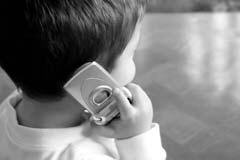 U ŠKOLI JE ZABRANJENA UPORABA MOBITELA!ODUZIMANJE MOBITELA RADI KORIŠTENJA ZA VRIJEME NASTAVE- RODITELJI DOLAZE PO MOBITEL!Korištenje mobilnih telefona je naša realnost, rasprave o tome da li su oni potrebni i korisni davno je prekrila prašina, ili su reciklirane. Dok je još prije par godina korištenje mobilnih telefona bio iznimni luksuz, danas svaka obitelj, a nerijetko i svi članovi obitelji posjeduju mobitele. Čak i osnovnoškolska djeca (katkad čak i «tehnički» naprednija predškolska).Pravo je pitanje kako ih koristiti, a da se koriste u funkciji razvoja i boljitka djeteta.

Počet ćemo s pozitivnim stranama:
1. Nedvojbeno korisna funkcija mobitela je funkcija informiranja roditelja i djeteta. Informiranje doprinosi osjećaju sigurnosti roditelja i djeteta, zbog brzine i pravovremenosti  informiranja, bez obzira je li to usmeno ili putem sms-a (kratkih pisanih poruka).

2. Priopćavanje neugodnih vijesti na vrijeme, posebno putem sms-a, olakšava i djetetu i roditelju da se trezveno pripreme za kasnije direktno suočavanje, i da preispitaju  adekvatnost svojih mogućih reakcija. Sigurno je da će ovaj način smanjiti stres i kod jednih i kod drugih, a kočenje impulzivnih reakcija u principu samo može podići kvalitetu komunikacije.

3. Sms doprinosi razvijanju sposobnosti informativnog i sažetog izražavanja kod djece, ali i kod roditelja. 

4. Korištenjem mobitela, djetetu se razvijaju vještine korištenja suvremenom tehnikom (analogija između korištenja mobitela i računala više je nego upadljiva, i lako primjenljiva).

Ne smiju se zanemariti ni negativne strane korištenja mobilnih aparata:
1. Prečesto djetetovo  informiranje roditelja (kod nesigurne ili pretjerano odgovorne djece) bitno može ometati ili uzrujavati roditelja i ometati ga u dnevnim poslovima. S  druge strane, roditeljevo često provjeravanje djeteta može stvoriti negativan osjećaj nepovjerenja kod djeteta, prisile, te nadzora, što može polučiti stres kod djeteta, ili kontraefekt (djetetovu želju da prekine «lance» kojim ga roditelji sputavaju).

2. Skupocjenost mobilnih uređaja mogu dijete učiniti «metom» kriminalaca, bilo odraslih, bilo iz redova vršnjaka, ili starijih učenika.

3. Potencijalnu štetnost zračenja mobitela ne smijemo zanemariti. Jer premda je dokazano da poznata zračenja mobitela nisu štetna za zdravlje, ne znamo što je s onim zračenjima koja još nisu dovoljno ispitana.

4. Mobilni telefoni pokazatelj su socijalnog statusa, u puno slučajeva. Na taj način nastaje segregacija već među djecom. Naime, djeca s jeftinijim mobitelima (a pogotovo ona bez mobitela), u redovima vršnjaka mogu se smatrati manje vrijednom.

5. Nekontrolirano korištenje mobitela od djece može bitno ugroziti kućni budžet. Mlađoj djeci teško je shvatiti relaciju između osobnog dohotka roditelja i broja poslanih sms-ova prijateljima.

6.  S obzirom na mogućnosti WAP-a, djeci mogu biti dostupni štetni sadržaji te «surfanje» po Internetu, što osim uvećanja troškova može djelovati nestimulativno na djetetov razvoj i obrazovanje.7- Korištenje mobitela za vrijeme nastave ima za posljedicu :-učenik ne prati nastavu;- ometa odvijanje nastave (zvono, zvučno pisanje poruke,slušanje glazbe);-fotografiranje za vrijeme nastave s namjerom stavljanja slika na Internet;-oduzimanje mobitela od strane nastavnika (vraća se roditelju kad dođu u školu);-  pedagoška mjera

Zato bi djeci bilo korisno dati smjernice kako da koriste mobitele,a na funkcionalan način.Neke negativne faktore ne može se potpuno reducirati,aliukoliko se djeci kupi jeftiniji mobilni telefon, bez WAP-usluge (te tako smanjimo vjerojatnost da će biti meta kriminalaca), poželjno mu je nabaviti mobitel sa SIM-karticom (dakle na bon, a ne na pretplatu), i uputiti ga da ima toliko i toliko novaca na raspolaganju za mjesec, dva ili sl. Može mu se dati smjernice da vas naziva samo za kakvu posebno radosnu ili lošu vijest, i u posebnim slučajevima.(za vrijeme odmora ili nakon nastave)
A s drugim stvarima se ne možemo suočiti, jer ne možemo mijenjati društvo, ni trenutni kućni budžet, ali možemo poštivati pravila primjene mobitela.